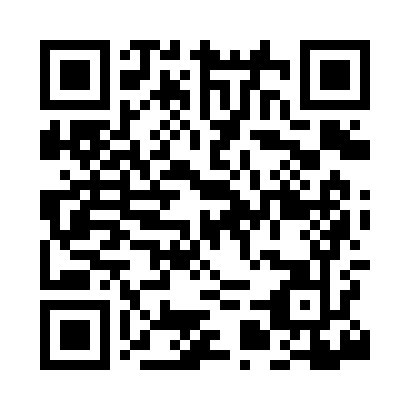 Prayer times for Manzanola, Colorado, USAMon 1 Jul 2024 - Wed 31 Jul 2024High Latitude Method: Angle Based RulePrayer Calculation Method: Islamic Society of North AmericaAsar Calculation Method: ShafiPrayer times provided by https://www.salahtimes.comDateDayFajrSunriseDhuhrAsrMaghribIsha1Mon4:055:371:004:548:229:542Tue4:055:371:004:548:229:543Wed4:065:381:004:548:229:544Thu4:075:381:004:548:229:535Fri4:075:391:004:548:229:536Sat4:085:391:004:558:219:527Sun4:095:401:014:558:219:528Mon4:105:401:014:558:219:519Tue4:115:411:014:558:209:5110Wed4:115:421:014:558:209:5011Thu4:125:421:014:558:209:4912Fri4:135:431:014:558:199:4913Sat4:145:441:014:558:199:4814Sun4:155:441:014:558:189:4715Mon4:165:451:024:558:189:4616Tue4:175:461:024:558:179:4617Wed4:185:471:024:558:169:4518Thu4:195:471:024:558:169:4419Fri4:205:481:024:558:159:4320Sat4:215:491:024:558:159:4221Sun4:225:501:024:558:149:4122Mon4:245:511:024:548:139:4023Tue4:255:511:024:548:129:3924Wed4:265:521:024:548:129:3825Thu4:275:531:024:548:119:3726Fri4:285:541:024:548:109:3527Sat4:295:551:024:548:099:3428Sun4:305:551:024:538:089:3329Mon4:325:561:024:538:079:3230Tue4:335:571:024:538:069:3031Wed4:345:581:024:538:059:29